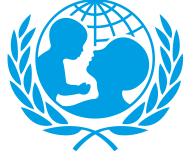 UNITED NATIONS CHILDREN’S FUND(GENERIC) JOB PROFILEI. Post InformationI. Post InformationJob Title: WASH Senior Manager Cluster/ Sector CoordinatorSupervisor Title/ Level: Representative (D2/ D1)Organizational Unit: Post Location: Country OfficeJob Level: Level 5Job Profile No.:CCOG Code:Functional Code:Job Classification Level: Level 5II. Organizational Context and Purpose for the jobHumanitarian action is of fundamental importance to UNICEF and encompasses interventions aimed at saving lives, alleviating suffering, maintaining human dignity, and protecting the rights of affected populations wherever there are humanitarian needs, as well as interventions addressing underlying risks and causes of vulnerability to disasters, fragility and conflict. UNICEF’s humanitarian action is guided by the Core Commitments for Children in Humanitarian Action (CCCs) which set organizational, programmatic and operational commitments and benchmarks against which UNICEF holds itself accountable for the coverage, quality and equity of its humanitarian action and advocacy and which are mandatory for all UNICEF personnel. Furthermore, UNICEF is committed to support humanitarian coordination through the cluster approach. Introduced as part of the humanitarian reform, the cluster approach, aims at ensuring clear leadership, predictability and accountability in international responses to humanitarian emergencies by clarifying the division of labor among organizations and better defining their roles and responsibilities within the different sectors involved in the response. As a member of the IASC, UNICEF work along with national and local stakeholders (including national and local authorities, CSOs, and communities) to support humanitarian coordination and to improve the collective impact of humanitarian response. Whether the cluster approach is activated or not, UNICEF plays a key role in both global and country-level interagency coordination for its areas of programmatic responsibility. As Cluster Lead Agency (CLA) for Nutrition, WASH, Education (co-led), and Child Protection Area of Responsibility (AoR) within the Protection Cluster, UNICEF is committed to fulfil the core functions defined by the IASC when the clusters are activated or when UNICEF is asked to support sectoral coordination.A well-run Cluster/ Sector/ Working Group coordination team is a formal deliverable of the Cluster Lead Agency and forms a part of the agency’s work. Job organizational context: The WASH Senior Manager Cluster/ Sector Coordinator (level 5) GJP is to be used in a Country Office (CO) where the Representative is at the D2 or D1 level or a Regional Office (RO) within a hub. It applies in contexts where the humanitarian context is highly-complex and/or large scale, such as a L3 emergency or system-wide scale up, with a large number of Cluster/ Sector/ Working Group partners and counterparts in Government or Partner organizations working at a senior level. The position reports to the Representative. In some situations, the Representative may delegate responsibility to the Deputy Representative/ Deputy Head of Office, Chief of Field Operations, Chief of Emergencies, or similar.Purpose of the job: Under the overall direction and guidance of the Representative, the WASH Senior Manager Cluster/ Sector Coordinator will provide leadership and representation of the Cluster/ Sector/ Working Group. They will facilitate the processes that will ensure a well-coordinated, strategic, adequate, coherent, and effective response by participants in the Cluster/ Sector/ Working Group that is accountable to those who are affected by the emergency.In their effort to provide an efficient and effective response to the humanitarian crisis, the WASH Senior Manager Cluster/ Sector Coordinator is responsible for building relationships with stakeholders, for securing the overall coordination of sectoral responses and for ensuring inter-sectoral collaboration. III. Key function, accountabilities and related duties/tasks The post holder has overall responsibility for providing predictable, timely and strategic leadership and representation for the Cluster/ Sector/ Working Group to ensure a timely and effective Cluster/ Sector/ Working Group response. The post holder is responsible for leading a wide range of diverse stakeholders, beyond their immediate team of direct reports, to work collectively towards the realization of a shared goal based on evidence in a highly-complex humanitarian environment.The post holder's main tasks and responsibilities will include but not be limited to: Coordination, representation and leadershipEnsure, establish and maintain a coordination mechanism that facilitates the effective achievement of the cluster functions (as outlined by the IASC Reference Module) and the requirements of the HPC (HNO, HRP and CCPM), and which builds on pre-existing coordination structures where appropriate and furthers the development of current or future national and subnational capacities,Oversee the functioning of any sub-national or hub Cluster/ Sector/ Working Group where they exist, ensuring alignment of work and priorities, effective communication, reporting, engagement and coordination between the levels,Supervise the Cluster/ Sector/ Working Group coordination team,Ensure appropriate coordination and build partnerships with all relevant sector stakeholders including government counterparts and national authorities, local, national and international organizations and affected populations,Build complementarity of partner actions within the Cluster/ Sector/ Working Group, pro-actively negotiating with a wide range of partners to avoid and resolve duplication and gaps and taking action to resolve any conflict or systemic challenges arising from within or beyond the Cluster/ Sector/ Working Group,Coordinate, collaborate and represent the Cluster/ Sector/ Working Group with stakeholders across all sectors, including through inter-cluster coordination fora, developing cross-sectoral relationships as appropriate.Needs assessment and analysisLead the planning and implementation of needs assessment and analysis, including representing the Cluster/ Sector/ Working Group and taking a leading role in multi-sectoral needs assessments and joint analysis of need, at national and subnational levels,Analyse needs assessment data and work collaboratively with the Cluster/ Sector/ Working Group partners to create analytical products, including an HNO based on evidence-based information.Strategic response planningLead and coordinate strategic planning, response prioritization and the development of the sectoral response plan that is based on the HNO and aligned with national priorities, policies and plans,Ensure all programme delivery modalities (in-kind, cash, voucher and services) are given equal consideration in the strategic response planning and establish and implement systematic measures for supporting their consideration and use,Provide high-level technical expertise to drive strategic-level discussion and ensure the sectoral response addresses national priorities and affected populations' needs drawing on the latest innovations and research,Ensure that the Cluster/ Sector/ Working Group response plan is updated regularly according to evolving needs and that it establishes indicators by which performance of the cluster can be measured,Engage with OCHA and other AoRs/ Clusters/ Sectors/ Working Groups to contribute to the development of the HRP, advocating for a response that reflects and addresses the concerns of the Cluster/ Sector/ Working Group.Resource mobilization and advocacySupport and coordinate the mobilization and equitable allocation of adequate resources to ensure the effective functioning of the Cluster/ Sector/ Working Group and its response, identifying and taking actions to resolve any ongoing or potential future challenges that impact partners' access to resources and subsequent handing over and establishment of medium to long term capacities when the cluster approach is deactivated,Monitor, analyse and communicate information about the Cluster/ Sector/ Working Group’s financial situation and resource mobilization and identify appropriate actions to address gaps or constraints,Advocate for improved sectoral outcomes, by developing an advocacy strategy, networking with advocacy allies, influencing stakeholders' decision-making and ensuring that advocacy activities are adequately resourced.Implementation and monitoringMonitor, evaluate and report on the coverage, equity, quality and progress of the response against the Cluster/ Sector/ Working Group strategy, priorities and agreed results,Plan and oversee gap and coverage analysis to identify spatial and temporal gaps, overlaps and coverage of the Cluster/ Sector/ Working Group humanitarian response,Monitor Cluster/ Sector/ Working Group adherence to IASC cluster approach principles, relevant humanitarian and sectoral agreements, standards, initiatives and guidelines and provide systemic advice and support to make improvements.Operational peer review and evaluationLead the annual cluster coordination performance monitoring (CCPM) exercise and annual review and contribute to other sectoral and humanitarian evaluations as appropriate.Accountability to affected populationsBe accountable to the affected population by establishing inclusive and consultative feedback mechanisms, creating meaningful opportunities for the involvement of the affected population in the response and encouraging partners to operate accountably,Ensure the inclusion of cross cutting issues (age, child protection, disability, gender, gender-based violence (GBV) mitigation and response and HIV & AIDS) in Cluster/ Sector/ Working Group activities throughout the HPC,Establish and implement systematic measures for supporting inclusive work practices and processes,Adhere to child safeguarding and PSEA policies including procedures for challenging and reporting incidents and ensure other members of the coordination team comply.Strengthen national and local capacityEncourage participation of local and national actors in Cluster/ Sector/ Working Group activities and strategic decision-making, removing barriers to access,Lead the development of a capacity assessment and capacity strengthening strategy for Cluster/ Sector/ Working Group members and oversee implementation and harmonization of initiatives,Lead early warning, contingency planning, and emergency preparedness efforts for the Cluster/ Sector/ Working Group, ensuring adequate cluster participation in inter-cluster early warning, contingency planning and emergency preparedness activities.IV. Impact of Results Working in partnership with Cluster/ Sector/ Working Group participants, the WASH Senior Manager Cluster/ Sector Coordinator provides leadership and representation for the Cluster/ Sector/ Working Group. This contributes to the predictability and accountability of humanitarian action, in line with the aims of the cluster approach and IASC principles, and ensures that the humanitarian response is well-coordinated, strategic, adequate, coherent, effective and builds the resilience of the affected population.  It also contributes to maintaining and enhancing the credibility and ability of UNICEF to fulfil its commitments as Cluster Lead Agency, in line with the CCCs.  By identifying opportunities from the onset and throughout the humanitarian response to build resilience of the affected population, for programming and coordination capacity and leadership, the WASH Senior Manager Cluster/ Sector Coordinator also contributes to a smooth phasing out of the internationally led Cluster/ Sector/ Working Group Leadership.V. Competencies and level of proficiency required (based on UNICEF Professional Competency Profiles)Core Values Care RespectIntegrityTrustAccountabilityCore CompetenciesNurtures, Leads and Manages People (3)Demonstrates Self Awareness and Ethical Awareness (3)Works Collaboratively with Others (3)Builds and Maintains Partnerships (3)Innovates and Embraces Change (3)Thinks and Acts Strategically (3)Drives to Achieve Impactful Results (3)Manages Ambiguity and Complexity (3)Coordination CompetenciesApplies Humanitarian Principles, Standards and Guidelines (3)Applies Key WASH Concepts and Tools (3)Operates Safely and Securely (3) Demonstrates Commitment to a Coordinated Response (3)Promotes Cooperation and Collaboration (3)Demonstrates Accountability (3)Promotes Inclusion (3)Provides Influential and Strategic Leadership (3)Analyzes and Communicates Information (3)Supports Resource Mobilization (3)Advocates for Improved WASH Outcomes (3)Monitors the Response (3)Strengthens National Capacity to Respond and Lead (3)(See the GWC Competency Framework for Cluster Coordination for more information on the Coordination Competencies.)VI. Recruitment QualificationsVI. Recruitment QualificationsEducation:An advanced university degree in one of the following fields is required: public health, social sciences, health and hygiene behavior change communication, WASH-related engineering or another relevant technical field. Additional relevant post-graduate courses that complement/ supplement the main degree are a strong asset.Extensive work experience relevant to this post may be considered as a replacement for formal qualifications.Experience:A minimum of 10 years of professional experience in WASH-related programme planning and management is required, with 10 years of professional experience at international level preferred. Relevant experience in programme management in WASH related areas in a UN system agency or organization is considered an asset.A minimum of 3 years of experience of WASH Cluster/ Sector/ Working Group coordination is required.Experience in effective leadership and management of teams to deliver results in high stress/risk environments is required.Experience in a mixed set of country contexts, in multiple geographic regions, including a deployment mission with UN, Government or INGO is required. Experience in humanitarian contexts is required with experience in development contexts an added advantage.Language Requirements:Fluency in English and the official UN language of the duty station are required. Knowledge of other languages is considered an asset.VII. Technical requirementsThe post holder must demonstrate excellent knowledge and skills in the following areas: Humanitarian architecture, cluster approach and core functionsKey process and features of the humanitarian programme cycle (HNO, HRP and CCPM), the humanitarian reform process and the transformative agenda, the Humanitarian-Development Nexus and the Grand Bargain Commitments,IASC Guidance Note on Strengthening Participation, Representation and Leadership of Local and National Actors in IASC Humanitarian Coordination Mechanisms, IASC Results Group 1 on Operational Response, (2021),IASC Reference Module for Cluster Coordination at Country Level (2015),IASC Guidance Note on Using the Cluster Approach to Strengthen Humanitarian Response (2006).Humanitarian principles, standards and guidelines Core Commitments for Children in Humanitarian Action, (2020), UNICEF,The Sphere Handbook, (2018), Sphere,Core Humanitarian Standard on Quality and Accountability, (2014), CHSA,Code of Conduct for the International Red Cross and Red Crescent Movement and Non-Governmental Organizations (NGOs) in Disaster Relief, (1994), ICRC,Accountability to Affected Populations: The Operational Framework, (2013), IASC,Principles of Partnership: A Statement of Commitment, (2007), ICVA,Availability, Accessibility, Acceptability, Quality (AAAQ) framework: A tool to identify potential barriers in accessing services in humanitarian settings, (2019), UNICEF,Statement on the Centrality of Protection in Humanitarian Action, (2013), IASC,Special Measures for Protection from Sexual Exploitation and Sexual Abuse, (2008), Secretary General Bulletin,Guidelines for Integrating Gender-Based Violence Interventions in Humanitarian Action, (2015), IASC.WASH in Emergencies principles, standards, concepts, tools and resourcesWASH Minimum Commitments for the Safety and Dignity of Affected People, (2016), Global WASH Cluster,GWC Coordination Toolkit, (2020), Global WASH Cluster,An Introduction to Community Engagement in WASH, (2018), Oxfam,Violence, Gender and WASH Toolkit, (2014), WEDC/ Loughborough University.Inter-sectoral linkages with key sectors including Health (including public health, disease control and epidemiology); Nutrition; Education; Shelter and, in particular, Urban Shelter,Key concepts, minimum standards, key actions and indicators for water supply, sanitation and hygiene promotion as identified in the Sphere Handbook as well as linkages with the Humanitarian Charter, Protection Principles and Core Humanitarian Standard,Key programming interventions and relevant data sets in WASH technical areas of water, sanitation, hygiene, how these areas link together and how they vary according to context, emergency typology and phases of the HPC,Key sector initiatives including the WHO/ UNICEF Joint Monitoring Programme, the Sustainable Development Goals (SDGs), Global Analysis and Assessment of Sanitation and Drinking Water (GLAAS) and Sanitation and Water for All (SWA),Market Based Programming (MBP) and Cash Transfer Programming (CTP) in the context of WASH programming,Relevant local and contextual knowledge of risk and vulnerability factors including those linked to gender and gender identity, disability and ageStakeholders and their responsibilities including WASH Cluster partners, Field Support Teams (FST), Standby Partners and other relevant stakeholders in the WASH market including actors that are humanitarian and development, public and private, state and non-state and those operating globally, nationally and locally,Strategies and policies relevant to WASH programming in the specific contextWASH coordination platforms and networks including national WASH humanitarian coordination platforms,WASH sector response plans.